National and Statewide Data Series
Older womenThese key Australian and Victorian datasets and reports may be useful where local government level data is not available in the Women’s Health Atlas, or where broader context is needed. ________________________________________________________________________________ContentsOverviewSexual and reproductive healthViolence against older womenMental healthHealthy livingChronic diseaseSocioeconomicsAboriginal older womenLGBTIQ+ older peopleMigrant and refugee older womenFeedback and suggestions________________________________________________________________________________Overview: older womenNational women’s health strategy 2020-2030: Priority Area 2: Healthy ageing
Australia. Department of Health, 20202022 major report: Health and wellbeing of women in midlife
Australian Longitudinal Study on Women’s Health, 2022Australia’s health: Health of older people
Australian Institute of Health and Welfare, 2020Older Australians: Health: selected conditions
Australian Institute of Health and Welfare, 2021Disability, Ageing and Carers, Australia: Summary of Findings
Australian Bureau of Statistics, 2019Older people tables [Data download] 
Victoria tables [Data download]Successful ageing from old to very old: a longitudinal study of 12,432 women from Australia 
Age and Ageing, 2019State of the (Older) Nation 2018: a nationally representative survey
NewGate Research, 2018Spotlight on older women’s health and wellbeing
Women’s Health Victoria, 2017Sexual and reproductive health: older womenSex, Age & Me: a national study of sex, sexual health, and relationships among older Australians
Australian Research Centre in Sex, Health and Society; La Trobe University, 2017Yes, older people are having sex: we need to talk about it
Pursuit (University of Melbourne), 2021Do we need to worry about sexually transmissible infections (STIs) in older women in Australia? an investigation of STI trends between 2000 and 2018
Sexual Health, 2020Violence against older womenSafety and security for older women
Australian Human Rights Commission, 2021Insights into abuse of older people: analysis of Australian Bureau of Statistics datasets
UNSW. Social Policy Research Centre, 2019Victorian Family Violence Data Collection Framework: Data collection standards: Older people
Victoria. Department of Health, 2020Mental health: older womenThe Australian Seniors Series: Insights
Australian Seniors, ongoingNational study investigating the shifting attitudes and concerns affecting over 50’sExplores LGBTI+ people’s perceptions and experiences with crisis support services, and where they might seek other professional mental health service support.Healthy living: older womenOlder Australians- Health Risk factorsAustralian Institute of Health and Welfare, 2021 Thriving in older age: A national survey of women in AustraliaMaturitas, 2019Chronic disease: older womenCardiovascular disease in Australian women:  a snapshot of national statisticsAustralian Institute of Health and Welfare, 2019Chronic musculoskeletal conditionsAustralian Institute of Health and Welfare, 2023Coronavirus - Checking in on the older people’s experience
COTA Victoria, 2020 Socioeconomics: older womenAt Risk: Understanding the population size and demographics of older women at risk of homelessness in Australia
Social Ventures Australia, 2020The Household, Income and Labour Dynamics in Australia Survey
Melbourne Institute, 20202020 Report: Chapter 9: The economic wellbeing of retirees
2017 Report: Chapter 5. RetirementHousing and care for older women policy brief: 2019
Australian Longitudinal Study on Women’s Health, 2019Time of our lives? Building opportunity and capacity for the economic and social participation of older Australian women.
Lord Mayor’s Charitable Foundation, 2016Aboriginal and Torres Strait Islander older womenInsights into vulnerabilities of Aboriginal and Torres Strait Islander people aged 50 and over
Australian Institute of Health and Welfare, 2019LGBTIQ+ older peopleListening to LGBT seniors
National Seniors Australia and LGBTIQ+ Health Australia, 2021Migrant and refugee older womenListening to LGBT seniors
National Seniors Australia and LGBTIQ+ Health Australia, 2021Joint submission to the Australian Law Reform Commission on Elder Abuse
Multicultural Centre for Women’s Health and University of Melbourne______________________________________________________________________________Feedback and suggestionsWe welcome feedback and/or suggestions for key Australian and Victorian datasets to consider including in this resource. Please send an email to: atlas@whv.org.au 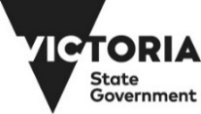 